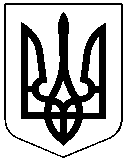 ЧЕРКАСЬКА РАЙОННА РАДАРІШЕННЯ28.05.2021 №10-9/VIІIПро звернення депутатів Черкаської районної ради до Верховної Ради УкраїниВідповідно до статті 43 Закону України "Про місцеве самоврядування в Україні", статті 13 Закону України "Про статус депутатів місцевих рад", за поданням фракції "ПОЛІТИЧНА ПАРТІЯ "СЛУГА НАРОДУ"" в Черкаській районній раді, враховуючи погодження постійної комісії районної ради з питань регламенту, депутатської етики, забезпечення законності, запобігання корупції та організації роботи районної ради, президії районна радаВИРІШИЛА:Схвалити звернення депутатів Черкаської районної ради до Верховної Ради України, що додається.Голова									О.ВАСИЛЕНКОВерховна Рада УкраїниЗВЕРНЕННЯМи, депутати Черкаської районної  ради, виступаємо за чесну та прозору приватизацію, що дозволить підняти з руїн покинуті підприємства, привести до ладу занедбане майно і довгобуди, запустити економіку, дати людям роботу і наповнити як державний бюджет, так і бюджети громад. Усі 30 років української незалежності, під виглядом захисту інтересів держави і недопущення приватизації, здійснювався масштабний дерибан. Кошти, майно, нерухомість державних та комунальних підприємств, які мали приносити дохід народу України, працювали на збагачення політиків та корупціонерів різного рівня. В результаті з-понад 3 000 колись працюючих державних підприємств 1 000 давно зупинилися, а їхні борги перевищують вартість. Близько 15% усього народного майна здається в оренду нелегально, збагачуючи корупціонерів.  Ціною такої політики став утрачений промисловий потенціал, занепад інфраструктури та, як наслідок, – втрата робочих місць і трудова міграція.  На наших очах занепадають колись працюючі підприємства. Руїнами стають державні склади та санаторії. Школи та гуртожитки, що за всі 30 років незалежності так ніхто і не добудував, перетворюються на купи сміття. І дуже часто такі об’єкти стають головним болем саме місцевої влади. Тому ми, як представники громад, зацікавлені, щоб за допомогою малої приватизації вирішити питання довгобудів і занедбаних приміщень, запустити економіку, дати людям роботу у себе вдома, щоб вони не виїжджали за кордон, залучити додаткові кошти до місцевих бюджетів.  Закликаємо Верховну Раду України ухвалити пакет законопроєктів щодо малої приватизації №№4572, 4573, 4574 і 4575, які усувають штучні бюрократичні перешкоди і спрощують процедуру підготовки до приватизації об’єктів як державної, так і комунальної власності.Усі 100% коштів від приватизації комунального майна, за загальним правилом, мають спрямовуватися до місцевих бюджетів. Але закликаємо парламент також передбачити в новому законодавстві правило, за яким 10% коштів від приватизації державного майна надходитиме в бюджет громади, на території якої знаходиться актив.Вважаємо, що це справедливий підхід, оскільки занедбане державне майно часто стає проблемою конкретної громади, в якій воно знаходиться. Тому держава має розділити з місцевою владою не лише шкоду, а й потенційні вигоди від державної власності.Водночас ми наполягаємо на тому, що Україна має зберегти контроль над підприємствами і активами, які мають стратегічний характер, належать до об’єктів критичної інфраструктури, оборони або мають важливе значення для народу України. Їхній статус і надалі має захищатися на рівні закону. Ми переконані, що мала приватизація поверне до життя колишні заводи, магазини, гуртожитки і санаторії, що за стільки років перетворилися на справжні пам’ятники безгосподарності, корупції і втрачених можливостей.___________________________Схвалено на десятій позачерговій сесії Черкаської районної ради восьмого скликання 28 травня 2021 року